О внесении изменения в приказ Министерства природных ресурсов и экологии Чувашской Республики от 18 июля 2014 г. № 572П р и к а з ы в а ю:1. Изложить перечень должностей государственной гражданской службы Чувашской Республики в Министерстве природных ресурсов и экологии Чувашской Республики, замещение которых влечет за собой размещение сведений о доходах, расходах, об имуществе и обязательствах имущественного характера, а также сведений о доходах, расходах, об имуществе и обязательствах имущественного характера супруги (супруга) и несовершеннолетних детей на официальном сайте Министерства природных ресурсов и экологии Чувашской Республики на Портале органов власти Чувашской Республики в информационно-телекоммуникационной сети «Интернет»  должностей государственной гражданской службы Чувашской Республики в Министерстве природных ресурсов и экологии Чувашской Республики, при замещении которых государственные гражданские служащие Чувашской Республики обязаны представлять сведения о своих доходах, об имуществе и обязательствах имущественного характера, а также сведения о доходах, об имуществе и обязательствах имущественного характера своих супруги (супруга) и несовершеннолетних детей», утвержденный приказом Министерства природных ресурсов и экологии Чувашской Республики от 18 июля 2014 г. № 572 (зарегистрирован в Министерстве юстиции Чувашской Республики 1 августа 2014г., №  2066) (с изменениями, внесенными приказами Министерства природных ресурсов и экологии Чувашской Республики от 18 февраля 2015 г. № 103 (зарегистрирован в Министерстве юстиции Чувашской Республики 13 марта 2015 г., регистрационный № 2353), от 23 ноября 2015 г. № 1105 (зарегистрирован в Министерстве юстиции Чувашской Республики 1 декабря 2015 г., регистрационный № 2693), от 10 марта 2016 г. № 227 (зарегистрирован в Министерстве юстиции Чувашской Республики 29 марта 2016 г., регистрационный № 2930), от 27 июня 2016 г. № 712 (зарегистрирован в Министерстве юстиции Чувашской Республики 21 июля 2016  г., регистрационный № 3116), от 19 июля 2017 г. № 728 (зарегистрирован в Министерстве юстиции и имущественных отношений Чувашской Республики 31 июля 2017 г., регистрационный № 3875), от 15 ноября 2017 г. №1136 (зарегистрирован в Министерстве юстиции и имущественных отношений Чувашской Республики 7 декабря 2017 г., регистрационный № 4203), от 17 сентября 2018 г. № 819 (зарегистрирован в Министерстве юстиции и имущественных отношений Чувашской Республики 28 сентября 2018 г., регистрационный № 4722), от  16 декабря 2019 г. № 951 (зарегистрирован в Министерстве юстиции и имущественных отношений Чувашской Республики  18 декабря 2019 г., регистрационный № 5655), в редакции согласно приложению к настоящему приказу.2. Настоящий приказ вступает в силу через десять дней после дня его официального опубликования.Министр                                                                                                    Э.Н. БедертдиновПриложение                                                             			         к приказу Министерства                                                        			            природных ресурсов и 	         экологии Чувашской Республики             от _____________№ ________Утвержден                                                                                                        приказом Министерства                                                        природных ресурсов и 	экологии Чувашской Республики от 18.07.2014  № 572 Первый заместитель министра.Заместитель министра.3.  Помощник министра.4. В отделе правовой работы:- начальник отдела;- консультант;- главный специалист-эксперт.5. В отделе организационного и информационного обеспечения:- начальник отдела.6. В секторе мобилизационной работы и обеспечения безопасности информации:- заведующий сектором;- главный специалист-эксперт.7. В отделе экономики и финансов:- начальник отдела; - консультант;- главный специалист-эксперт;- специалист 1 разряда.7.1. В секторе администрирования доходов и ревизионной работы:- заведующий сектором;- главный специалист-эксперт.7.2. В секторе экономики лесного хозяйства:- заведующий сектором;- консультант. 8. В отделе федерального государственного лесного контроля (надзора):- начальник отдела;- главный специалист-эксперт.9. В отделе водного хозяйства и природопользования:- начальник отдела;- заместитель начальника отдела;- консультант;- главный специалист-эксперт;- ведущий специалист-эксперт.9.1.  В секторе недропользования:- заведующий сектором;- главный специалист-эксперт. 10. В отделе охраны окружающей среды и регионального государственного экологического и геологического контроля (надзора):- начальник отдела;- заместитель начальника отдела;- консультант;- главный специалист-эксперт.10.1. В секторе по обращению с отходами:- заведующий сектором;- старший специалист 1 разряда.10. В отделе государственного лесного реестра и арендных отношений:- начальник отдела;- заместитель начальника отдела;- главный специалист-эксперт;- ведущий специалист-эксперт;- старший специалист 1 разряда.11. В секторе охраны и защиты лесного фонда:- заведующий сектором;- главный специалист-эксперт.12. В отделе лесопользования и воспроизводства лесов:- начальник отдела;- заместитель начальника отдела;- консультант;- главный специалист-эксперт;- ведущий специалист-эксперт;-специалист 1 разряда.13. В отделе по охране, контролю и регулированию использования объектов животного мира и среды их обитания:- начальник отдела;-заместитель начальника отдела- главный специалист-эксперт.».ЧĂВАШ РЕСПУБЛИКИНÇУТ ÇАНТАЛĂК РЕСУРСĚСЕНТАТА ЭКОЛОГИ МИНИСТЕРСТВИ 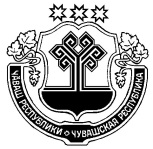 МИНИСТЕРСТВО ПРИРОДНЫХ РЕСУРСОВ И ЭКОЛОГИИ  ЧУВАШСКОЙ РЕСПУБЛИКИПРИКАЗ______________           _______ №Шупашкар хулиПРИКАЗ_______________          № _______ г. Чебоксары